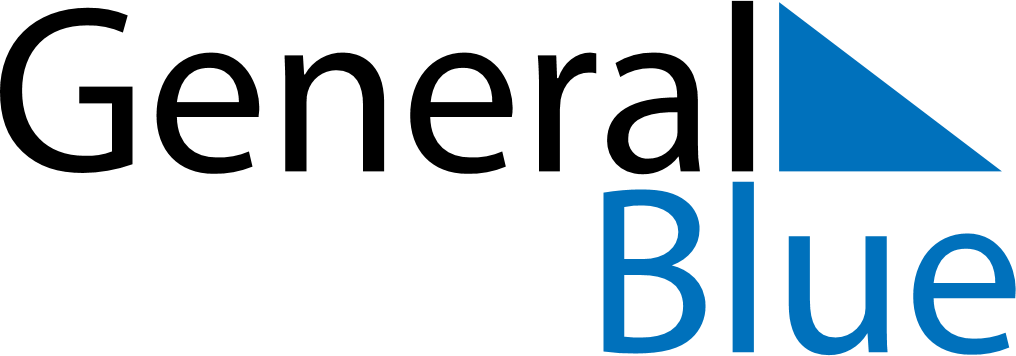 2023 – Q2Faroe Islands  2023 – Q2Faroe Islands  2023 – Q2Faroe Islands  2023 – Q2Faroe Islands  2023 – Q2Faroe Islands  AprilAprilAprilAprilAprilAprilAprilMondayTuesdayWednesdayThursdayFridaySaturdaySunday123456789101112131415161718192021222324252627282930MayMayMayMayMayMayMayMondayTuesdayWednesdayThursdayFridaySaturdaySunday12345678910111213141516171819202122232425262728293031JuneJuneJuneJuneJuneJuneJuneMondayTuesdayWednesdayThursdayFridaySaturdaySunday123456789101112131415161718192021222324252627282930Apr 6: Maundy ThursdayJun 5: Constitution DayApr 7: Good FridayApr 9: Easter SundayApr 10: Easter MondayApr 24: Flag DayMay 5: Great Prayer DayMay 18: Ascension DayMay 28: PentecostMay 29: Whit Monday